ПОСТАНОВЛЕНИЕот «21» февраля 2020 года  № 15а. Хакуринохабль«Об утверждении положения о порядке увольнения (освобождения от должности) муниципальных служащих администрации МО «Хакуринохабльское сельское поселение»  в связи с утратой доверия в администрации МО «Хакуринохабльское сельское поселение» В соответствии с Федеральным законом от 02.03.2007 № 25-ФЗ                       «О муниципальной службе в Российской Федерации», Федеральными законами от 25.12.2008 № 273-ФЗ «О противодействии коррупции», от 16.12.2019 № 432-ФЗ «О внесении изменений в отдельные законодательные акты Российской Федерации», в целях совершенствования законодательства Российской Федерации о противодействии коррупции», на основании протеста прокуратуры Шовгеновского района от 13.02.2020 № 6-27-2020/95, ПОСТАНОВЛЯЮ: 1. Утвердить Положение о порядке увольнения (освобождения от должности) муниципальных служащих администрации муниципального образования «Хакуринохабльское сельское поселение»  в связи с утратой доверия в администрации МО «Хакуринохабльское сельское поселение»  (приложение №1).2. Настоящее постановление опубликовать или обнародовать в районной газете «Заря».3. Настоящее постановление вступает в силу после его официального обнародования.4. Контроль, за исполнением настоящего постановления, оставляю за собой.Глава МО «Хакуринохабльское сельское поселение»                                            		       В.А. Беданоков Приложение  к Постановлению главы № 15 от «21»_02__2020гПоложение о порядке увольнения (освобождения от должности) муниципальных служащих администрации МО «Хакуринохабльское сельское поселение»  в связи с утратой доверия в администрации МО «Хакуринохабльское сельское поселение»1. Настоящее Положение разработано и принято в целях соблюдения муниципальными служащими администрации МО «Хакуринохабльское сельское поселение»  ограничений (далее – Администрация), запретов и требований о предотвращении или об урегулировании конфликта интересов и исполнения обязанностей, установленных Федеральным законом от 02.03.2007 № 25-ФЗ "О муниципальной службе в Российской Федерации", Федеральным законом от 25.12.2008 № 273-ФЗ "О противодействии коррупции".2. Муниципальный служащий администрации полежит увольнению в связи с утратой доверия, в случаях установленных ст. 13.1  Федерального закона от 25.12.2008 № 273-ФЗ "О противодействии коррупции", а именно: 1) непринятия лицом мер по предотвращению и (или) урегулированию конфликта интересов, стороной которого оно является;2) непредставления лицом сведений о своих доходах, об имуществе и обязательствах имущественного характера, а также о доходах, об имуществе и обязательствах имущественного характера своих супруги (супруга) и несовершеннолетних детей либо представления заведомо недостоверных или неполных сведений;3) участия лица на платной основе в деятельности органа управления коммерческой организации, за исключением случаев, установленных федеральным законом;4) осуществления лицом предпринимательской деятельности;5) вхождения лица в состав органов управления, попечительских или наблюдательных советов, иных органов иностранных некоммерческих неправительственных организаций и действующих на территории Российской Федерации их структурных подразделений, если иное не предусмотрено международным договором Российской Федерации или законодательством Российской Федерации.Лицо, замещающее должность муниципального служащего администрации, которому стало известно о возникновении у подчиненного ему лица личной заинтересованности, которая приводит или может привести к конфликту интересов, подлежит увольнению (освобождению от должности) в связи с утратой доверия также в случае непринятия лицом, замещающим должность муниципального служащего администрации, мер по предотвращению и (или) урегулированию конфликта интересов, стороной которого является подчиненное ему лицо.3. Увольнение муниципального служащего в связи с утратой доверия применяется на основании:- доклада о результатах проверки, проведенной должностным лицом кадровой службы администрации;- рекомендации комиссии по соблюдению требований к служебному поведению муниципальных служащих и урегулированию конфликта интересов в случае, если доклад о результатах проверки направлялся в комиссию;- объяснений муниципального служащего;- иных материалов, поступивших в администрацию, содержащих сведения о наличии оснований для увольнения муниципального служащего администрации в связи с утратой доверия.4. При увольнении в связи с утратой доверия учитываются характер совершенного муниципальным служащим коррупционного правонарушения, его тяжесть, обстоятельства, при которых оно совершено, соблюдение муниципальным служащим других ограничений и запретов, требований о предотвращении или об урегулировании конфликта интересов и исполнение им обязанностей, установленных в целях противодействия коррупции, а также предшествующие результаты исполнения муниципальным служащим своих должностных обязанностей.  5.  Увольнение в связи с утратой доверия применяется не позднее шести месяцев со дня поступления информации о совершении муниципальным служащим коррупционного правонарушения, не считая периодов временной нетрудоспособности муниципального служащего, нахождения его в отпуске, и не позднее трех лет со дня совершения им коррупционного правонарушения. В указанные сроки не включается время производства по уголовному делу.               6. До увольнения у муниципального служащего работодатель (представитель работодателя) истребует письменное объяснение (объяснительную записку).Не предоставление муниципальным служащим объяснения не является препятствием для его увольнения в связи с утратой доверия.7. Увольнение муниципального служащего в связи с утратой доверия оформляется распоряжением администрации Муниципального образования «Хакуринохабльское сельское поселение»  Шовгеновского района Республики Адыгея с учетом особенностей и порядка, установленного ст. 84.1 Трудового кодекса Российской Федерации. 9. Муниципальный служащий вправе обжаловать увольнение в судебном порядке.РЕСПУБЛИКА АДЫГЕЯАдминистрациямуниципального образования «Хакуринохабльское сельское поселение»385440, а. Хакуринохабль,ул. Шовгенова, 13АДЫГЭ РЕСПУБЛИКХьакурынэхьаблэ муниципальнэ къоджэ псэупIэ чIыпIэм изэхэщапI385440, къ. Хьакурынэхьабл,ур. Шэуджэным ыцI, 13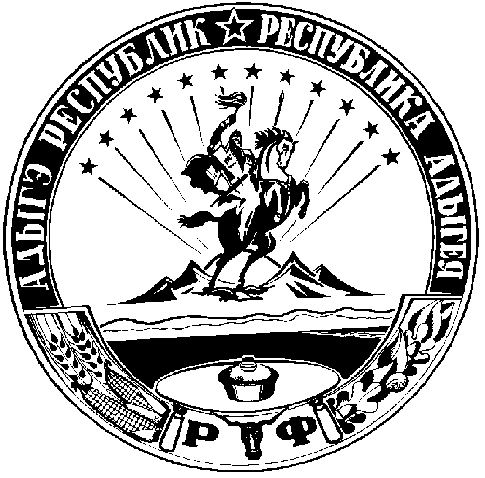 